Unit 5 Lesson 3: Resolvamos problemas de comparación multiplicativaWU Conversación numérica: Encontremos el factor desconocido (Warm up)Student Task StatementEn cada caso, encuentra mentalmente el valor desconocido.1 Una colecta de librosStudent Task StatementEste diagrama muestra los libros que Lin y Diego donaron para la colecta de libros de la escuela.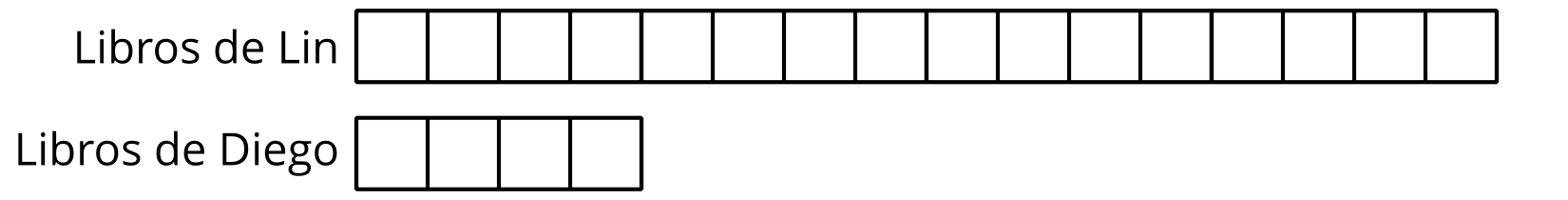 Lin donó 16 libros. Diego donó 4 libros. ¿Lin donó cuántas veces el número de libros que Diego donó? Explica o muestra cómo razonaste. Usa el diagrama si te ayuda.Priya donó 3 libros. Noah donó 21 libros. ¿Noah donó cuántas veces el número de libros que Priya donó? Dibuja un diagrama que muestre cómo razonaste.Mai hizo una pila de 27 libros donados. Tyler hizo su propia pila de 3 libros. ¿Mai apiló cuántas veces el número de libros que Tyler apiló? Explica o muestra cómo razonaste.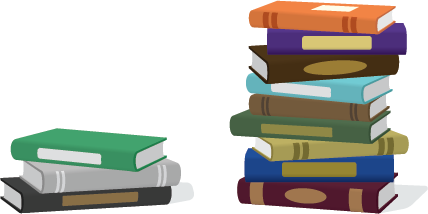 2 Representemos una cantidad desconocidaStudent Task StatementClare donó 48 libros. Clare donó 6 veces el número de libros que Andre donó.Dibuja un diagrama que represente la situación.¿Cuántos libros donó Andre? Explica tu razonamiento.Han dice que puede encontrar el número de libros que Andre donó usando la división.Tyler dice que tenemos que usar la multiplicación porque dice “veces”.¿Estás de acuerdo con Han o con Tyler? Explica tu razonamiento.Escribe una ecuación que represente lo que Tyler pensó.Escribe una ecuación que represente lo que Han pensó.Elena donó 9 veces el número de libros que Diego donó. Elena donó 81 libros.Usa la multiplicación o la división para encontrar el número de libros que Diego donó.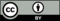 © CC BY 2021 Illustrative Mathematics®